.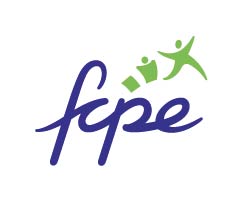 Compte-rendu du conseil de classeÉtabli par le délégué parents FCPE de la classe de 207Date : 28 05 2020.Réunion tenue par Visio conférenceListe des présents :Proviseure adjointe : Mme Antonin BéatriceEnseignant.e.s : Mmes Durand Paquerette,  (Physique Chimie, Professeure  principale),   Gauben Sylvie, (EPS), Gineste Lorelei ,(Anglais), ,  Lagière Françoise, (Anglais), Montels Nathalie,  (Français), Munoz Patricia et Moret Marlène (Espagnol), Pachoud Marie,(SES), M .Boyer Patrick, (SVT), M. Daudigeos  (Hist Geo/EMC), M. Mizrahi Raphael  (Mathématiques), Délégué.e.s de classe : M. Lukas Schmidt et Mme  Julia Belkadi.Délégué  parents : M. Retbi Michel FCPE,Remarque générale sur la classe :Du fait des conditions du confinement qui ont nécessairement été difficiles,  Mme Antonin nous indique en préalable,   que  pour ne pas pénaliser les élèves,  la règle appliquée pour le 2 ème semestre a consisté à  prendre comme base de notation  la note moyenne obtenue au 1 er semestre, en lui  appliquant  un « bonus » lorsque les résultats du 2 ème  semestre étaient en progrès par rapport au 1 er, bonus constitué de la différence des points obtenus.Par ailleurs elle indique quelle adressera très rapidement (par internet)  la demande de réinscription aux parents  avec le dossier à remplir de manière complète et la date pour le porter au lycée.De même les notes et appréciations seront  adressées très rapidement, en fin de semaine-  dans le cadre du bulletin sur Pronote. Appréciation d’ensemble des  professeur.es.À quelques nuances près, les enseignants ont trouvé les élèves dans l’ensemble plutôt investis, globalement  assidus et ont apprécié que les travaux demandés aient été rendus ; les élèves semblent, malgré certaines  difficultés techniques d’organisation et de connexion, être restés motivés, impliqués avec pour certains des groupes intéressants et dynamiques.Concernant les vœux des élèves formulés par leurs familles, l’ensemble des vœux a été validé par le conseil  des enseignants et la proviseur qui soulignera le cas échéant les efforts à fournir par les élèves.Questions diverses :A la question posée par M Retbi concernant la reprise en 1ère , Mme Antonin indique que quoique le programme de la 1ère soit déconnecté de celui de la 2 ème, il sera sans doute envisagé de reprendre la consolidation des basiques et fondamentaux dans les 2 premiers mois de la rentrée, sous toute réserve des conditions  de  la reprise à  ce moment-là..À la demande formulée par M Lukas, de savoir s’il est possible de faire une troisième option « grec », Mme Antonin indique qu’elle ne s’y opposera pas sous réserve des questions de compatibilité d’emploi du temps.Établi par  Michel  RetbiDélégué de Parents FCPEMichel.retbi@sfr.fr  tel :0613555176